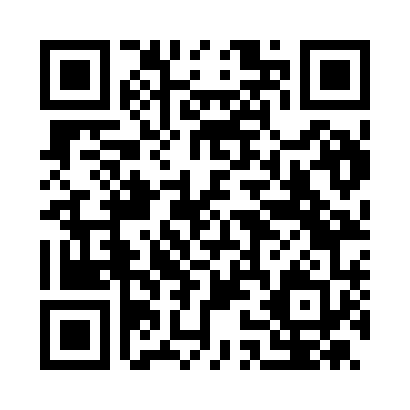 Prayer times for Altare, ItalyWed 1 May 2024 - Fri 31 May 2024High Latitude Method: Angle Based RulePrayer Calculation Method: Muslim World LeagueAsar Calculation Method: HanafiPrayer times provided by https://www.salahtimes.comDateDayFajrSunriseDhuhrAsrMaghribIsha1Wed4:226:171:246:238:3110:192Thu4:206:161:246:248:3210:213Fri4:176:141:236:258:3310:234Sat4:156:131:236:258:3510:255Sun4:136:111:236:268:3610:266Mon4:116:101:236:278:3710:287Tue4:096:091:236:278:3810:308Wed4:076:071:236:288:3910:329Thu4:056:061:236:298:4110:3410Fri4:036:051:236:308:4210:3611Sat4:016:041:236:308:4310:3712Sun3:596:031:236:318:4410:3913Mon3:576:011:236:328:4510:4114Tue3:556:001:236:328:4610:4315Wed3:535:591:236:338:4710:4516Thu3:515:581:236:338:4810:4717Fri3:495:571:236:348:5010:4818Sat3:485:561:236:358:5110:5019Sun3:465:551:236:358:5210:5220Mon3:445:541:236:368:5310:5421Tue3:425:531:236:378:5410:5522Wed3:415:521:236:378:5510:5723Thu3:395:511:236:388:5610:5924Fri3:375:511:246:388:5711:0125Sat3:365:501:246:398:5811:0226Sun3:345:491:246:408:5911:0427Mon3:335:481:246:409:0011:0628Tue3:315:481:246:419:0111:0729Wed3:305:471:246:419:0111:0930Thu3:285:471:246:429:0211:1031Fri3:275:461:246:429:0311:12